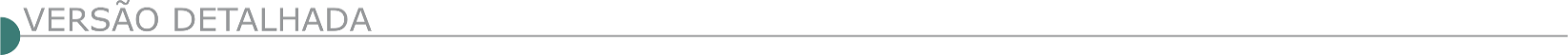 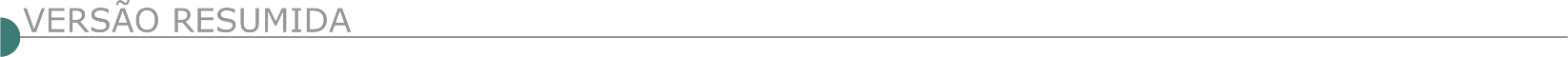 ESTADO DE MINAS GERAISALMENARA PREFEITURA MUNICIPAL PREGÃO PRESENCIAL Nº 015/2021 Comunica que abrirá Pregão Presencial nº 015/2021, TIPO: menor preço global, cujo objeto é a contratação de pessoa jurídica para execução de calçamento em bloquete da Rua C, do Conjunto Habitacional Joaquim Gobira, sob o Regime de Empreitada por Preço Global. A abertura será dia 1º/06/2021 às 8hs30min, na sede da Prefeitura, Pça. Dr. Hélio Rocha Guimarães, nº 27, Centro - CEP: 39.900-000. O edital poderá ser obtido pelo e-mail licitapma@hotmail.com e será publicado no site da Prefeitura http://www.almenara.mg.gov.br/.ARAXÁ PREFEITURA MUNICIPAL AVISO DE LICITAÇÃO - TOMADA DE PREÇOS Nº 02.007/2021. O município de Araxá-MG, comunica aos interessados que realizará Processo Licitatório na modalidade Tomada de Preços nº 02.007/2021, destinado a contratação de empresa especializada em engenharia civil, incluindo o fornecimento de material e mão de obra para continuação da pavimentação asfáltica da Rua Ademar Rodrigues do Vale no Bairro Alvorada no Município de Araxá/MG, conforme previsto no edital e seus anexos. A sessão pública para entrega dos envelopes de habilitação jurídica e proposta comercial dar-se-á no dia 07/06/2021 ás 09h00min e abertura dos mesmos ás 09h10min. O edital na íntegra encontra a disposição dos interessados no site www.araxa.mg.gov.br a partir das 17h00min do dia 18/05/2021. Demais informações pelo telefone 34.3691-7022/3691-7145 - 3662.2506. BURITIZEIRO PREFEITURA MUNICIPAL PROCESSO LICITATÓRIO Nº. 032/2021 RDC PRESENCIAL Nº 01/2021. O Município de Buritizeiro torna Público Processo Licitatório nº. 032/2021 –RDC Presencial 01/2021. Objeto: Contratação de pessoa jurídica ou consórcio de empresas para a elaboração de projeto básico e de projeto executivo para a eficientização energética no âmbito do sistema de iluminação pública do MUNICÍPIO DE BURITIZEIRO/MG, incluindo a substituição de todas as luminárias atuais por outras com tecnologia led, a execução de obras e serviços de reformas, substituições e instalações de equipamentos e demais serviços e operações necessárias e suficientes para a entrega final do objeto. O edital e seus anexos se encontram disponíveis no endereço eletrônico www.buritizeiro.mg.gov.br/edital ou pelo e-mail: licitacao@buritizeiro.mg.gov.br, informações e/ou esclarecimentos pelo telefone (38) 3742 10 11 ou pelo e-mail: licitacao@buritizeiro.mg.gov.br. Sessão Pública as 09:00:00 do dia 15 de junho de 2021CAMPESTRE PREFEITURA MUNICIPAL PROCESSO LICITATÓRIO 051/2021, INEXIGIBILIDADE 008/2021 – CREDENCIAMENTO 006/2021. Torna pública a instauração do Processo Licitatório 051/2021, que tem por objeto o credenciamento de prestadores de serviços de serralheria, cuja mão de obra será utilizada na manutenção, reparos, serviços de solda, reforma, construção e ampliação de prédios públicos e/ou sob a responsabilidade do município. Critério de aceitabilidade dos preços: Os preços serão pagos conforme Decreto Municipal 026/2021, cujo valor da hora trabalhada do serviço de serralheria é de R$ 17,05 (dezessete reais e cinco centavos). O credenciamento está aberto das 8h do dia 20/05/2021 até às 13h do dia 11/06/2021. As documentações deverão ser protocoladas na sede da Prefeitura Municipal de Campestre, situada à rua Cel. José Custódio, nº 84. O edital está disponível no endereço eletrônico www.campestre.mg.gov.br - Telefone de contato: (035) 3743-3067. CAREAÇU PREFEITURA MUNICIPAL AVISO DE LICITAÇÃO TOMADA DE PREÇOS Nº 003/2021  Prefeitura Municipal de Careaçu, através do Setor de Licitações, torna público que fará realizar, em conformidade com a Lei nº 8.666/93 alterações posteriores, Tomada de Preços nº 003/2021, para a escolha da proposta mais vantajosa para a contratação de empresa do ramo (especializada), para reforma da Escola Municipal Comendador Antônio Florêncio Nogueira - 2ª etapa. O Edital completo estará disponível a partir do dia 18/05/2021, no horário de 08h00min às 17h00min, no Setor de Licitações da Prefeitura Municipal de Careaçu, situada à Av. Saturnino de Faria, 140, informações Tel. (35) 3452-1103. A abertura das propostas comerciais será no dia 08/06/2021, às 09h00min, na Prefeitura Municipal de Careaçu/MG.DIAMANTINA CONSÓRCIO INTERMUNICIPAL DE INFRAESTRUTURA DOS MUNICÍPIOS DA AMAJE - CIIAMAJE AVISO - CONCORRÊNCIA PÚBLICA Nº 001/2021 - PROCESSO Nº 027/2021 A Comissão Permanente de Licitação/CPL, designada através da Portaria nº 002/2021 de 19/01/2021, torna público aos interessados que realizará no dia 22 de junho de 2021 as 9h, na sede do CII-AMAJE, situada a Rua Zeca Bruno, 131 Cazuza, município de Diamantina/MG, licitação na modalidade Concorrência, tipo Maior Desconto no lote, cujo objeto é o Registro de Preços na modalidade de concorrência para contratação de empresa para realizar sob demanda prestação de serviços gerais de toda e qualquer manutenção (elétrica, civil, mecânica e de agronomia) preventiva e corretiva envolvendo adequação e reparação em todos os espaços físicos próprios e ou vinculados da prefeitura (escolas, hospitais, secretarias, upas, hospitais, prefeitura, prédios tombados, galpões, quadras esportivas, ginásio esportes, estádio de futebol, praças, creches, abrigos), vias públicas urbanas e rurais (calçadas, meio fio, pavimentação rígida e flexível, iluminação pública, rede aérea média e baixa tensão, paisagismo), praças (calçadas, bloquetes, iluminação, paisagismo, parquinho infantil, academia ao ar livre), com fornecimento de mão de obra, materiais, peças e equipamentos na forma estabelecida nas planilhas de serviços e insumos diversos (desonerada), constantes nas tabelas de preços unitários descritos no sistema nacional de pesquisas de custos e índices da construção civil - SINAPI/CAIXA (março/2021 - Minas Gerais) e SEINFRA/SETOP (janeiro/2021 - Vale Jequitinhonha/Mucuri), de que trata a Lei Federal nº 10.520/2002, Decreto Federal n° 7892/2013, Decreto Federal nº 10.024/2019, e demais legislações aplicáveis, a fim de atender de forma compartilhada as necessidades dos municípios consorciados ao Consórcio Intermunicipal de Infraestrutura dos Municípios da AMAJE (CII-AMAJE), conforme condições e especificações constantes do Termo de Referência e seus Anexos. Regem a presente licitação, a Lei Federal nº 8.666/93, observadas as alterações posteriores, a Lei Federal nº 10.520/2002, a Lei Complementar nº 123/2006, com as alterações promovidas pela Lei Complementar nº 147/2014, Decreto Federal n° 7892/2013, Decreto Federal nº 10.024/2019, e demais legislações aplicáveis. Apresentação para credenciamento dos Licitantes: 22/06/2021 às 09h (nove horas) - Abertura da Sessão Oficial: 22/06/2021 às 09h e 15min (nove horas e quinze minutos) - Abertura dos envelopes de nº 1 - Documentos de Habilitação: 22/06/2021 às 09h e 15min (nove horas e quinze minutos) Rua Zeca Bruno, 131 - Bairro Cazuza, Diamantina/MG CEP: 39100- 000 - Coordenador do Processo - Presidente da Comissão de Licitação: Comissão Permanente de Licitação - Presidente da comissão: Aline Gusmão Freires - Endereço: Rua Zeca Bruno, 131 Cazuza - CEP: 39.100-000 - Diamantina/MG - E-mail: licitacaociiamaje@gmail.com - Fone/Fax: (38) 3531-2357. Consultas ao Edital e Esclarecimentos: na sala de licitações de segunda a sexta-feira, no horário de 08:00 às 12 horas e das 13:30 as 17:30 horas, de segunda a quinta feira e na sexta feira de 08:00 às 12:00, na Rua Zeca Bruno, 131 Cazuza - CEP: 39.100-000 Diamantina/MG, no e-mail: licitacaociiamaje@gmail.com; Valor Estimado Total: R$ 50.000.000,00 (cinquenta milhões de reais). Aline Gusmão Freires - Presidente CPL no âmbito do CII-AMAJE - Portaria nº 002/2021.FRANCISCÓPOLIS PREFEITURA MUNICIPAL TOMADA DE PREÇOS N.º 002/2021 E PRESENCIAL PARA REGISTRO DE PREÇOS N.º 017/2021. A Prefeitura de Franciscópolis torna público que realizará no dia 02/06/2021 às 10H00MIN a Tomada de Preços N.º 002/2021 para contratação de empresa especializada para a prestação de serviços na área de engenharia, incluindo mão-de-obra, materiais e disponibilização de equipamentos necessários para a pavimentação em pré-moldado de concreto (bloquete hexagonal) da Rua Getúlio Vargas, na sede do município, Resolução SEGOV n.º 011/2021, modalidade transferência especial e realizará no dia 28/05/2021 às 09H00MIN o Pregão Presencial para Registro de Preços N.º 017/2021 para aquisição de material odontológico para manutenção dos consultórios da Sede, Distrito de Antônio Ferreira, Povoado do Norete e comunidade de Santa Rosa. O Edital completo poderá ser adquirido no endereço eletrônico https:// www.franciscopolis.mg.gov.br ou solicitando através do e-mail licitacaofranciscopolis@gmail.com. Informações (33) 3514 8000. Adriana Pereira de Macedo. Pregoeira.IBIRACATU PREFEITURA MUNICIPAL TP 004/2021 A Pref. torna público a abertura do Proc. Licit. 041/2021, TP 004/2021 - Contratação de empresa especializada do ramo de engenharia civil para prestação de serviços na construção de ponto de ônibus no trevo entre Campo Alegre e São Domingos. - Credenciamento: 07/06/21 às 08h00min - Abertura da sessão 07/06/21 às 08h15min. e-mail: pmibiracatulicitacao@gmail.com, site: http://www.ibiracatu.mg.gov.br. ITAPECERICA PREFEITURA MUNICIPAL RETIFICAÇÃO DE EDITAL - TP 04/2021 Objeto: Contratação de empresa de engenharia civil para executar as obras de reforma do vestiário e de reconstrução da Quadra Poliesportiva do Bairro Ingás. Retifica-Se na íntegra o referido edital. Em consequência prorroga-se a data do certame para o dia 11/06/2021, nos mesmos horários anteriormente designados. O Termo de Retificação está disponível no site www.itapecerica.mg.gov.br. Cleide M. Pereira. Presidente da CPL.PADRE PARAÍSO PREFEITURA MUNICIPAL - AVISO DE LICITAÇÃO TOMADA DE PREÇOS Nº. 001/2021O Município de Padre Paraíso/MG comunica que abrirá Processo Licitatório Nº. 062/2021, Modalidade Tomada de Preços Nº. 001/2021, cujo objeto é a contratação de empresa especializada em construção civil para execução de obras de complementação de construção de quadra esportiva escolar coberta com vestuário na Escola Municipal Adson da Silva Costa, conforme Termo de Compromisso PAC205959/2013, com o fornecimento de mão de obra e materiais necessários à completa e perfeita implantação de todos os elementos definidos, em conformidade com as planilhas e projetos anexos, sob o regime de empreitada global. A Abertura será dia 08/06/2021 às 08h00min, na Sala de Licitação da Prefeitura Municipal de Padre Paraíso, Rua Prefeito Orlando Tavares, 10, Centro - CEP: 39.818-000. Informações: Tel./Fax: (33) 3534-1229 com Mirian Jardim Costa Reis – Presidente da CPL ou pelos e-mails: licitacaopp@gmail.com, licitacao@padreparaiso.mg.gov.br ou pelo site: padreparaiso.mg.gov.br.PAINS PREFEITURA MUNICIPAL AVISO DE LICITAÇÃO DA TOMADA DE PREÇOS Nº 05/2021 A Prefeitura Municipal de Pains torna público a todos os interessados a realização do Processo Licitatório Nº 121/2021. Modalidade: Tomada de Preços Nº 05/2021. Tipo: Menor Preço Global. Objeto: Contratação de empresa de engenharia para a construção de salas para ampliação do Centro Municipal de Educação Infantil “SINHÁ NATICO” CEMEI do município de Pains - MG Abertura da Sessão: às 09:00 hs do dia 11 de junho de 2021. Local: Setor de Compras e Licitações, situado à Praça Tonico Rabelo, 164 – Centro – Pains/MG. Tel.: (037) 3323-1285. Solange Maria Valadão de Sá, Presidente da Comissão de Licitações.PREFEITURA MUNICIPAL DE PERDIZES - SECRETARIA MUNICIPAL DE OBRAS AVISO DE LICITAÇÃO– MG. AVISO DE LICITAÇÃO PREGÃO PRESENCIAL Nº 012/2021. Aviso de Licitação - O Município de Perdizes, torna público a quem possa interessar, que está aberta licitação modalidade Pregão Presencial Nº 012/2021, a realizar-se no dia 31/05/2021, com recebimento dos envelopes “Proposta” e “Habilitação” até as 15 horas, constitui objeto da presente licitação: A contratação de empresa especializada para remoção e assentamento de mata-burros nas estradas vicinais do município de perdizes/mg e fabricação de guias de meio com sarjeta, conforme solicitação da secretaria municipal de obras, transito e Serviços Públicos e secretaria municipal de Transportes e Máquinas, com as especificações constantes no Anexo I, deste Edital. Os Editais poderão ser adquiridos 24 horas antes da abertura dos envelopes no Setor de Licitação desta Prefeitura ou no site www.perdizes.mg.gov.br.PONTE NOVA PREFEITURA MUNICIPAL AVISO DE LICITAÇÃO. PRC Nº 065/2021 PREGÃO Nº 47/2021 A Prefeitura Municipal de Ponte Nova - MG torna público para o conhecimento de quantos possam interessar que estará realizando as licitações, Pregão na forma presencial, conforme a seguir: PROCESSO Nº065/2021 – Pregão Nº047/2021 – Data: 01/06/2021 às 09h00min. Construção de muro de contenção em concreto armado na Rua Manoel Marinho Camarão no bairro Pontal. Júlio Pires Monteiro. (Pregoeiro)POUSO ALEGRE PREFEITURA MUNICIPAL - PREGÃO ELETRÔNICO PARA REGISTRO DE PREÇOS 36/2021 Objeto: “Aquisição de materiais para utilização em sinalização de trânsito tipo temporária, para uso em vias públicas”. A sessão pública será realizada no dia 02 de junho de 2021 as 09:00 horas. O edital poderá ser consultado e obtido gratuitamente, em dias úteis e em horário comercial, mediante apresentação de pendrive, para cópia do arquivo na Superintendência de Gestão de Recursos Materiais, pelo site da Prefeitura Municipal de Pouso Alegre ou ainda através do site www.portaldecompraspublicas.com.br. Informações tel. (35) 3449-4023 ou e-maileditaispmpa@gmail.com. SANTO ANTÔNIO DO GRAMA PREFEITURA MUNICIPAL TOMADA DE PREÇOS Nº 002/21 Objeto: Contratação de Empresa Especializada para a Construção de muro de arrimo na Rua Jose Leal. Abertura dia 08 de junho de 2021, as 09h00hs, a Rua Padre Joao Coutinho, 121, Centro, Santo Antônio do Grama/MG Tel.:(31)3872-5005,18/05/2021- Marco Aurélio Raminho – Prefeito Municipal.SERRANIA PREFEITURA MUNICIPAL - EXTRATO DE TOMADA DE PREÇO Nº 04/2021. PROCESSO Nº 84/2021. OBJETO: Execução indireta de obra de engenharia objetivando-se a construção de Centro de Referência de Assistência Social-CRAS em Serrania/MG, incluindo o fornecimento de material, mão de obra, transporte e equipamentos. Contrato repasse OGU n.º 897002/2019. M. Cidades/C.E.F. Abertura dia 08 de junho de 2021 às 09:00 horas. Edital no site www.serrania.mg.gov.br. SETE LAGOAS PREFEITURA MUNICIPAL AVISO DE EDITAL TOMADA DE PREÇO N° 002/2021 O Núcleo de Licitações e Compras, torna público aos interessados que será realizado Processo Licitatório na modalidade Tomada de Preço nº 001/2021, cujo objeto é a contratação de empresa especializada para realização de serviços de pavimentação/recapeamento asfáltico a serem executados na Avenida Renato Azeredo em Sete Lagoas/MG, nos termos solicitados pela Secretaria Municipal de Obras, Segurança, Trânsito e Transporte. Credenciamento e Recebimento dos envelopes deverão ser protocolados impreterivelmente no Núcleo de Licitações e Compras - Avenida Getúlio Vargas, 111, 2º andar - Centro até as 8h45min no dia 08/06/2021. Sessão para abertura de envelopes e julgamento às 9h00min do dia 08/06/2021. O edital estará à disposição dos interessados no prédio do Núcleo de Licitações e Compras e no site da Prefeitura Municipal de Sete Lagoas, www.setelagoas.mg.gov.br. Informações: (31) 3779-3700. Aparecida Maria Duarte Barbosa. Presidente da Comissão de Licitação.AVISO DE EDITAL TOMADA DE PREÇO N° 002/2021 O Núcleo de Licitações e Compras, torna público aos interessados que será realizado Processo Licitatório na modalidade Tomada de Preço nº 001/2021, cujo objeto é a contratação de empresa especializada para realização de serviços de pavimentação/recapeamento asfáltico a serem executados na Avenida Renato Azeredo em Sete Lagoas/MG, nos termos solicitados pela Secretaria Municipal de Obras, Segurança, Trânsito e Transporte. Credenciamento e Recebimento dos envelopes deverão ser protocolados impreterivelmente no Núcleo de Licitações e Compras - Avenida Getúlio Vargas, 111, 2º andar - Centro até as 8h45min no dia 08/06/2021. Sessão para abertura de envelopes e julgamento às 9h00min do dia 08/06/2021. O edital estará à disposição dos interessados no prédio do Núcleo de Licitações e Compras e no site da Prefeitura Municipal de Sete Lagoas, www.setelagoas.mg.gov.br. Informações: (31) 3779-3700. Aparecida Maria Duarte Barbosa. Presidente da Comissão de Licitação.TEÓFILO OTONI PREFEITURA MUNICIPAL AVISO DE LICITAÇÃO – PREGÃO ELETRÔNICO Nº 046/2021 O Município de Teófilo Otoni/MG torna pública a realização do Pregão Eletrônico nº 046/2021, no dia 01/06/2021, com recebimento das propostas até às 9h. Objeto: Registro de preços para futura e eventual aquisição de placas e balizas para implantação e manutenção da sinalização vertical no Município de Teófilo Otoni/MG. Íntegra do edital e demais informações atinentes ao certame encontram-se à disposição dos interessados na sala da Divisão de Licitação, situada na Av. Dr. Luiz Boali Porto Salman, nº 230, Centro, nos dias úteis, no horário de 8h às 16h, ou através dos sites: transparencia.teofilootoni.mg.gov.br, www.bbmnetlicitacoes.com.br ou pelo e-mail: licitacao@teofilootoni.mg.gov.br. PREFEITURA MUNICIPAL DE VESPASIANO - COMISSÃO DE LICITAÇÃO PL Nº 079/2021 – PP RP Nº 018/2021. AVISO DE LICITAÇÃO OBJETO: Formação de REGISTRO DE PREÇOS visando a futura e eventual contratação de empresa especializada na execução de serviços de engenharia, quais sejam: manutenção de infraestrutura urbana compreendendo manutenção corretiva de pavimentos, manutenção preventiva, recapeamento de vias, serviços de terraplanagem, serviços de contenções, serviços de drenagem, dragagem e serviços complementares em diversos logradouros do município de Vespasiano, com fornecimento de mão de obra e materiais, em atendimento a Secretaria Municipal de Obras e Secretaria Municipal de Meio Ambiente. Credenciamento: Das 09h30min às 09h45min do dia 02/06/2021 e o recebimento dos envelopes será às 09h45min. A sessão de lances ocorrerá em ato contínuo deste mesmo dia. O edital encontra-se disponível no site da Prefeitura: www.vespasiano.mg.gov.br.ESTADO DE ALAGOASPREFEITURA MUNICIPAL DE BATALHA AVISOS DE LICITAÇÃO RDC PRESENCIAL Nº 1/2021 O Município de Batalha, Estado de Alagoas, através da Comissão Permanente de Licitação, torna público, que fará realizar licitações nas modalidades: RDC Nº 001/2021 Presencial, a saber: OBJETO: Contratação de empresa especializada para a Reforma e Ampliação de Escola no Povoado Piranhas, localizado no Município de Batalha/AL. DATA, HORA e LOCAL: dia 09 de junho de 2021, às 09:00 h. RDC PRESENCIAL Nº 2/2021 RDC Nº 002/2021 PresencialOBJETO: Contratação de empresa especializada para a Construção de Sede Administrativa da Educação, localizado no Município de Batalha/AL. DATA, HORA e LOCAL: dia 09 de junho de 2021, às 14:00 h. Na sede da Prefeitura Municipal, localizada na Rua Padre Daniel Bezerra, nº 99, Centro, Batalha/AL. INFORMAÇÕES: Os Editais encontram-se disponíveis a partir do dia 19 de maio de 2021, no endereço acima citado das 08 h às 13 h no site www.batalha.al.gov.br. ESTADO DO AMAZONASPREFEITURA MUNICIPAL DE PAUINI AVISO DE LICITAÇÃO CONCORRÊNCIA Nº 1/2021 A PREFEITURA MUNICIPAL DE PAUINI, através da COMISSÃO PERMANENTE DE LICITAÇÃO, torna público a CONCORRÊNCIA Nº 001/2021, tipo menor preço global. Objeto: Contratação de pessoa jurídica especializada para execução da obra de recuperação da pista de pouso do Município de Pauini-AM DATA E HORÁRIO DA ABERTURA DA SESSÃO: 18/06/2021 às 09:00 horas. A licitação deste aviso será realizada no Município de PAUINI. O Edital estará disponível aos interessados, a partir da data de publicação deste aviso no endereço rua Ananias Teixeira, S/N, Bairro Cidade Alta, CEP: 69.890-000, Pauini/AM na sala da Comissão Permanente de Licitação da Prefeitura Municipal de Pauini. A Prefeitura Municipal de PAUINI reserva-se ao direito de, a todo e qualquer tempo, desistir, revogar, adiar, ou mesmo anular, total ou parcialmente, está licitação, sem que isso represente direito dos interessados a qualquer pedido de indenização, reembolso ou compensação de valores. Maiores informações poderão ser obtidas pelo e-mail: cplpauini.am@gmail.com. ESTADO DO CEARÁPREFEITURA MUNICIPAL DE FORTALEZA - AV I S O CONCORRÊNCIA PÚBLICA INTERNACIONAL Nº 1/2021 O Presidente da Comissão Especial de Licitações da Prefeitura Municipal de Fortaleza - CE | CEL, torna público para conhecimento dos licitantes e demais interessados, que os Envelopes contendo os Documentos de Habilitação e Propostas de Preços serão recebidos no dia 06 de julho de 2021, no horário compreendido entre 10h00min. às 10h15min. na Central de Licitações | Rua do Rosário, 77 - Centro - Ed. Comte. Vital Rolim - Sobreloja e Terraço - Fortaleza-CE, e iniciada a Abertura dos Envelopes contendo os Documentos de Habilitação e Propostas de Preços no dia 06 de julho de 2021 às 10h15min. ORIGEM: Secretaria Municipal da Infraestrutura-SEINF. OBJETO: Contratação de empresa para execução das obras de construção da Central de Vídeo monitoramento de Fortaleza, localizada no Bairro Centro, no Município de Fortaleza - CE, conforme especificado nos anexos deste Edital. Modalidade: Concorrência Pública Internacional Nº 001/2021. TIPO DE LICITAÇÃO: Menor Preço. REGIME DE EXECUÇÃO: Empreitada por Preço Unitário. INFORMAÇÃO IMPORTANTE: A presente licitação faz parte do "Programa Aldeia da Praia - Fortaleza Cidade com Futuro, cujo o órgão financiador é o Banco de Desenvolvimento da América Latina (CAF)". O edital na íntegra encontra-se à disposição dos interessados para consulta e aquisição na Central de Licitações | Rua do Rosário, 77 - Centro - Ed. Comte. Vital Rolim - Sobreloja e Terraço - Fortaleza-CE, assim como no Portal de Licitações do TCE-CE. Maiores informações pelo telefone: (85) 3452.3477 | CEL.ESTADO DO ESPÍRITO SANTOPREFEITURA MUNICIPAL DE IRUPI AVISO DE CONCORRÊNCIA PÚBLICA Nº 1/2021 PROCESSO ADMINISTRATIVO Nº 338/2021 O Município de Irupi/ES, atendendo à solicitação da Secretaria Municipal de Educação, torna público a realização da Concorrência Pública nº 001/2021, Processo Administrativo nº 000338/2021, para a contratação de empresa especializada para execução serviços de engenharia de remanescente de obras de construção da creche pró infância, TIPO I, denominada "Estrelinha do Saber", objeto do Termo de Compromisso nº PAC 2 Nº 8815/2014, firmado entre o Município de Irupi e o FNDE - Fundo Nacional de Desenvolvimento da Educação, de acordo com os projetos fornecidos e aprovados (desenhos técnicos, memoriais descritivos, planilhas e especificações), observando os critérios de qualidade técnica que atendam às determinações da Associação Brasileira de Normas Técnicas (ABNT), conforme especificações e quantidades estimadas. Abertura: 17/06/2021 - Horário: 13:00 horas. Local: sede da Prefeitura, situada à Rua Jalmas Gomes de Freitas, 151, Irupi - ES. Informações no endereço acima ou no site www.irupi.es.gov.br e e-mail cpl.irupi@gmail.com. ESTADO DO PARÁSECRETARIA EXECUTIVA DE EDUCAÇÃO AVISO DE LICITAÇÃO RDC ELETRÔNICO Nº 3/2021-NLIC/SEDUC Objeto: RDC Eletrônico para escolha da proposta mais vantajosa para a contratação de empresa para Conclusão da construção de cobertura quadra pequena padrão FNDE, na EEEFM RODRIGUES PINAGÉ, em Belém no Estado do Pará. Processo nº 2020/307934-PAE UASG 925315 Observação: Os interessados poderão obter o edital a partir do dia 19/05/2021, através dos sites www.comprasgovernamentais.gov.br, www.seduc.pa.gov.br e www.compraspara.pa.gov.br. Maiores informações no Núcleo de Licitação - NLIC através do fone: 0xx-91-3201-5096 ou pelo e-mail: seduc.nlic@gmail.com Responsável pelo certame: Nome: Nicolás Pinto Alves Local: www.comprasgovernamentais.gov.br - Data: 14/06/2021 Hora: 10h00min Programa de Trabalho: 16101.12.122.1509 Projeto Atividade: 7674 Produto: 3008 Natureza de Despesa: 4490.51 Fonte e Origem do Recurso: 0306003096 - Federal Programa de Trabalho: 16101.12.122.1509 Projeto Atividade: 7674 Produto: 3008 Natureza de Despesa: 4490.51 Fonte e Origem do Recurso: 2102004800 - EstadualESTADO DA PARAÍBADNIT- SUPERINTENDÊNCIA REGIONAL NA PARAÍBA AVISO DE LICITAÇÃO RDC ELETRÔNICO Nº 131/2021 - UASG 393017 Nº PROCESSO: 50613001992202012. Objeto: Contratação de empresa de consultoria para Execução dos Serviços Técnicos Especializados de Supervisão e Apoio à Fiscalização na Execução das Ações de Manutenção e Restauração Rodoviária, sob a Jurisdição da Superintendência Regional do DNIT no Estado da Paraíba, constantes no PPA. Total de Itens Licitados: 1. Edital: 18/05/2021 das 08h00 às 12h00 e das 13h00 às 17h00. Endereço: Av. Cel. Estevao D´avila Lins, 392-cruz Das Armas, - João Pessoa/PB ou https://www.gov.br/compras/edital/393017-99-00131-2021. Entrega das Propostas: a partir de 18/05/2021 às 08h00 no site www.gov.br/compras/pt-br/. Abertura das Propostas: 09/06/2021 às 10h00 no site www.gov.br/compras/pt-br/. PREFEITURA MUNICIPAL DE RIACHÃO AVISO DE LICITAÇÃO CONCORRÊNCIA Nº 1/2021 Torna público que fará realizar através da Comissão Permanente de Licitação, sediada na Rua Manoel Tomaz de Aquino, 485 - Centro - Riachão - PB, às 08h30min do dia 17 de junho de 2021, licitação modalidade Concorrência, do tipo menor preço, para: IMPLANTAÇÃO DO SISTEMA DE ESGOTAMENTO SANITÁRIO NA SEDE DO MUNICÍPIO DE RIACHÃO/PB. Recursos: previstos no orçamento vigente. Fundamento legal: Lei Federal nº 8.666/93; Lei Complementar nº 123/06; e legislação pertinente, consideradas as alterações posteriores das referidas normas. Informações: no horário das 08:00 as 12:00 horas dos dias úteis, no endereço supracitado. Telefone: (083) 3639-1002. E-mail: riachao.licitacao@hotmail.com. Edital: https://www.riachao.pb.gov.br/portal-da-transparencia/licita; www.tce.pb.gov.br; podendo ser solicitado também pelo e-mail indicado.ESTADO DO PIAUÍGOVERNO DO ESTADO DO PIAUÍ INSTITUTO DE DESENVOLVIMENTO DO PIAUÍ AVISO DE LICITAÇÃO CONCORRÊNCIA Nº 42/2021. OBJETO: CONTRATAÇÃO DE EMPRESA DE ENGENHARIA PARA A PAVIMENTAÇÃO EM PARALELEPÍPEDO NO MUNICÍPIO DE BRASILEIRA/PI - ÁREA 2.644,66 M², CONVÊNIO Nº 7.042.00/2020 - SICONV 899540/2020, CODEVASF - CAIXA ECONÔMICA FEDERAL/CE F. TIPO: Menor Preço DATA DA ABERTURA: às 11:00 (onze) horas, do dia 18 de maio de 2021. EDITAL DISPONIVEL: https://sistemas.tce.pi.gov.br/licitacoesweb/, Coordenação de Licitação do IDEPI, INFORMAÇÕES: sede do IDEPI à Rua Altos, 3541, sala da Coordenação de Licitação, Bairro Água Mineral, em Teresina - Piauí, Fone: (086) 3214-1016, e-mail: idepicpl.thepiaui@gmail.com. PREFEITURA MUNICIPAL DE TERESINA SECRETARIA MUNICIPAL DE ADMINISTRAÇÃO E RECURSOS HUMANOS AVISO DE LICITAÇÃO CONCORRÊNCIA PÚBLICA Nº 1/2021 - CPL OBRAS III. PROCESSO 042-1478/2020-FMS Objeto: CONTRATAÇÃO DE EMPRESA DE ENGENHARIA PARA EXECUÇÃO DE SERVIÇOS DE CONSTRUÇÃO DE UNIDADE BÁSICA DE SAÚDE CORAOTÁ, LOCALIZADO NO POVOADO COROATÁ, PI-113, S/N, ZONA RURAL, MUNICÍPIO DE TERESINA PI. Fonte de Recursos (FR): 1221 - (Receita pela prestação de serviços públicos de saúde). Recebimento dos envelopes documentação/propostas: Até às 09h:00 (nove) horas do dia 21/06/2021. Valor do objeto licitado: R$ 1.334.179,03 (um milhão, trezentos e trinta e quatro mil, cento e setenta e nove reais e três centavos). Local dos eventos e informações: SEMA - Secretaria Municipal de Administração e Recursos Humanos, localizada na Rua Firmino Pires, nº 121, Edifício Deolindo Couto, Térreo, Bairro Centro, Teresina-PI, CEP 64.000-070. Considerando a necessidade de evitar aglomerações para prevenir a disseminação do novo Coronavírus e, em virtude da Portaria nº 157/2020- SEMA, as sessões presenciais serão substituídas por sessões de videoconferência, as quais serão realizadas em sala virtual aberta ao público, garantindo-se a publicidade e transparência dos atos, sendo que o link para participação deverá ser solicitado exclusivamente para o e-mail: comissaoobras3.sema@pmt.pi.gov.br. Os documentos apresentados pelos licitantes, bem como as respectivas atas relacionadas, serão disponibilizados via internet, no sítio eletrônico https://sema.pmt.pi.gov.br/, oportunizando-se a eventuais interessados/ licitantes o exercício de seu direito ao contraditório e ampla defesa. No entanto, caso haja um novo cenário, sendo possível a reunião presencial, está Secretaria adotará todas as recomendações da Portaria nº 136/2020, que trata das reuniões presenciais. Retirada do Edital O Edital e seus elementos constitutivos encontram-se disponíveis no sítio do TCE-PI (www.tce.pi.gov.br). ESTADO DE SANTA CATARINAPREFEITURA MUNICIPAL DE RIO DO SUL AVISO DE LICITAÇÃO CONCORRÊNCIA PÚBLICA Nº 87/2021Local: Sala de Licitações da Prefeitura Municipal, localizada na Praça 25 de Julho, nº 01, Centro. Execução indireta do tipo Menor Preço Global. Objeto: Contratação de empresa para fornecimento de materiais e mão de obra para pavimentação asfáltica, sinalização viária, drenagem pluvial e pavimentação dos passeios em concreto da Estrada Navegantes - Rio do Sul/SC conforme projeto básico e demais anexos deste edital, em conformidade com a Lei nº 8.666/93 e alterações posteriores, Lei 123/2006 e alterações posteriores, Código Civil Brasileiro e demais legislações aplicáveis à matéria. O edital e seus anexos estarão à disposição para verificação, no endereço supramencionado, no horário de expediente da Prefeitura Municipal. Cópias do edital e seus anexos disponíveis através do site: www.riodosul.sc.gov.br no menu autoatendimento - licitações ou pelos endereços eletrônicos: odirlei.farinea@riodosul.sc.gov.br / franciele.lippel@riodosul.sc.gov.br. Os envelopes contendo as documentações de habilitação e propostas serão recebidos até as 08h00min do dia 23/06/2021, devendo ser protocolados no Departamento de Licitações da Prefeitura Municipal. A abertura dos envelopes de habilitação será efetuada às 08h30min do dia 23/06/2021, na Sala de Licitações do Prédio Central da Prefeitura Municipal.ESTADO DE SÃO PAULOPREFEITURA MUNICIPAL DE BAURU AVISO DE LICITAÇÃO CONCORRÊNCIA PÚBLICA Nº 5/2021 EDITAL N.º 180/2021 - PROCESSO N.º 79.263/2020 - MODALIDADE: CONCORRÊNCIA PÚBLICA Nº 005/2021 Regime de Empreitada Por Preço Global - Tipo Menor Preço Global por Lote - Objeto: CONTRATAÇÃO DE SERVIÇOS DE ENGENHARIA PARA EXECUÇÃO, SOB REGIME DE EXECUÇÃO INDIRETA DE 1.023,13 M² DE PAVIMENTAÇÃO ASFÁLTICA SOBRE BASE DE BRITA GRADUADA, 264,78 METROS DE GUIAS E SARJETAS EXTRUSADAS, 06 RAMPAS DE ACESSIBILIDADE, 337,60 M² DE CALÇADAS; 07 POÇOS DE VISITA E DEMAIS ITENS CONSTANTES DO TERMO DE REFERÊNCIA/PLANILHA ORÇAMENTÁRIA, COM O FORNECIMENTO DE MATERIAIS, MÃO DE OBRA, EQUIPAMENTOS E TUDO O MAIS QUE SE FIZER BOM E NECESSÁRIO PARA A EXECUÇÃO DOS SERVIÇOS EM CONFORMIDADE COM AS ESPECIFICAÇÕES E NORMAS OFERECIDAS PELA SECRETARIA MUNICIPAL DE OBRAS - NO PARQUE PRIMAVERA, PERTENCENTE AO CONVÊNIO FIRMADO COM O MINISTÉRIO DO DESENVOLVIMENTO REGIONAL - CONTRATO DE REPASSE Nº 902165/MDR/CAIXA . Interessado: Secretaria Municipal de Obras. Para ser admitido a presente Concorrência, na condição de Licitante, deverá o interessado entregar na Divisão de Licitação, sito na Praça das Cerejeiras, 1-59, 2º andar - Vila Noemy na cidade de Bauru, estado de São Paulo, até as 09h (nove horas) do dia 21 de junho de 2021, os envelopes a que se refere o item VIII do Edital. A sessão pública de abertura dos envelopes referentes à documentação de habilitação será realizada às 9h (nove horas) do dia 21 de junho de 2021, na sala de reunião da Secretaria Municipal da Administração, sito na Praça das Cerejeiras, 1-59 - 2º andar sala 10, Vila Noemy. O edital de licitação e os documentos constantes (Planilha, Projeto e Memorial Descritivo) poderão ser adquiridos até o dia 18/06/2021, a partir da primeira publicação do presente, através de download gratuito no site www.bauru.sp.gov.br - Licitações.PREFEITURA MUNICIPAL DE VOTUPORANGA AVISO DE LICITAÇÃO CONCORRÊNCIA Nº 2/2021 PROCESSO Nº 237/2021 OBJETO: Contratação de empresa com empreitada global de material, mão de obra e equipamentos, para construção do Centro Municipal de Educação Infantil (Proinfância tipo 2) do Bairro Cidade Jardim, localizado na Rua Fauzi Salomão Kanso s/n - Loteamento Cidade Jardim, nesta cidade de Votuporanga-SP. Tipo menor preço global. VISITA TÉCNICA: A Visita Técnica será efetuada até o dia 17 de junho de 2021, por Representante, devidamente credenciado. Agendar pelo telefone (17) 3405-9700 - Ramal 9760, no horário das 09h00 às 15h00. RECEBIMENTO DOS ENVELOPES: Os envelopes serão recebidos até às 13h30 do dia 18 de junho de 2021, na Secretaria Municipal da Administração - Divisão de Licitações, na Rua Pará nº 3227 - Patrimônio Velho. INFORMAÇÕES E EDITAL COMPLETO: Edital na íntegra encontra-se a disposição dos interessados na Secretaria Municipal da Administração - Divisão de Licitações, no Paço Municipal, localizado na Rua Pará nº 3227 - Patrimônio Velho, Votuporanga/SP, horário das 09h00 às 15h00, dias úteis, ou ainda pelo site: www.votuporanga.sp.gov.br. Maiores Informações e/ou esclarecimentos no endereço acima ou pelo fone (17) 3405.9700 - ramal 48.ESTADO DE SERGIPEPREFEITURA MUNICIPAL DE ITABAIANA AVISO DE LICITAÇÃO CONCORRÊNCIA N° 1/2021 A Comissão Permanente de Licitação da Prefeitura de Itabaiana/SE, em atendimento às disposições legais e à Resolução n° 257/2010, do Tribunal de Contas do Estado - TCE, torna público, para conhecimento de todos, a realização de licitação, na modalidade acima especificada, e mediante informações a seguir: OBJETO: contratação de empresa especializada em obras e serviços de engenharia para pavimentação de ruas do município de Itabaiana/SE, atendendo o contrato de repasse 1.067.688-45-895220/2019/MDR/CAIXA. DATA DE RECEBIMENTO DOS ENVELOPES: 21/06/2021 (vinte e um de junho de dois mil e vinte e um), às 8:00h (oito) horas. TIPO: Menor Preço Global. PRAZO: 05 (cinco) meses. REGIME DE EXECUÇÃO: Execução Indireta, sob o Regime de Empreitada por Preço Global. CLASSIFICAÇÃO ORÇAMENTÁRIA: 02 07 Secretaria das Obras. Urbanismo, Infraestrutura e dos Serviços Públicos 15.451.0003.1048 Abertura, Pavimentação e/ou Recuperação de Vias 4490.51.00 Obras e Instalações 4490.51.03 Obras e/ou edificações para uso comum do povo Fonte 1.001/Fonte 1510. BASE LEGAL: Lei Federal nº. 8.666/93, Decreto Municipal nº 105/2016, Decreto Municipal nº 021/2018 e Lei 123/2006, alterada pela Lei nº 147/2014. PARECER JURÍDICO: 094/2021. VALOR MÁXIMO: R$ 1.031.208,16 (um milhão, trinta e um mil duzentos e oito reais e dezesseis centavos) O Edital, e informações complementares, encontra-se à disposição dos interessados, na sala da Comissão Permanente de Licitação, situada à Rua Francisco Santos, 160 2º andar de Segunda-feira à Sexta-feira, em dias de expediente, no horário das 07:00h às 13:00h, pelo telefone: (79) 3431-9712 ou através do endereço www.itabaiana.se.gov.br ou, no e-mail: licitacao.pmita@gmail.com. 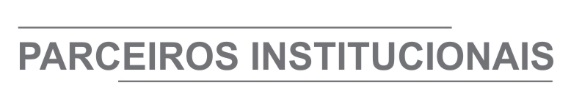 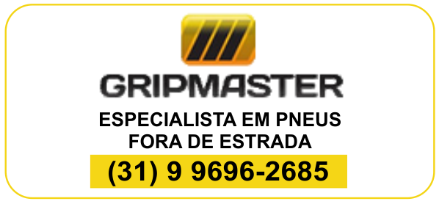 ÓRGÃO LICITANTE: DEPARTAMENTO DE EDIFICAÇÕES E ESTRADAS DE RODAGEM DE MINAS GERAIS - DEREDITAL:  AVISO DE LICITAÇÃO TOMADA DE PREÇO Nº: 047/2021. PROCESSO SEI Nº: 2300.01.0084291/2021-87Endereço: Av. dos Andradas, 1.120, sala 1009, Belo Horizonte/MG.Informações: Telefone: 3235-1272 - site www.der.mg.gov.br - E-mail: asl@deer.mg.gov.br  Endereço: Av. dos Andradas, 1.120, sala 1009, Belo Horizonte/MG.Informações: Telefone: 3235-1272 - site www.der.mg.gov.br - E-mail: asl@deer.mg.gov.br  OBJETO: O Diretor Geral do Departamento de Edificações e Estradas de Rodagem do Estado de Minas Gerais - DER/MG torna público que fará realizar, através da Comissão Permanente de Licitação, às 09:00 (nove horas) do dia 10/06/2021, em seu edifício-sede, à Av. dos Andradas, 1.120, sala 1009, nesta capital, TOMADA DE PREÇO Implantação de Túnel Bala (2,65 x 3,00)m no trecho Ribeirão Pinheirinho - Monte Santo de Minas, km 38,5 da rodovia BR/491A execução dos serviços acima descritos está restrita ao âmbito de circunscrição da 24ª URG do DER/MG – PASSOS, de acordo com edital e composições de custos unitários constantes do quadro de quantidades, que estarão disponíveis no endereço acima citado e no site www.der.mg.gov.br, a partir do dia 21/05/2021.DATAS: A entrega dos envelopes de proposta e documentação deverá ser realizada até às 17:00 do dia 09/06/2021Data de abertura: 10/06/2021/2021 às 09:00Prazo de execução: 04 meses.VALORESVALORESVALORESVALORESValor Estimado da ObraCapital Social Igual ou SuperiorGarantia de PropostaValor do EditalR$ 1.467.037,37R$ 14.650,00R$ R$ -CAPACIDADE TÉCNICA: ATESTADO (S) DE CAPACIDADE TÉCNICA DO RESPONSÁVEL TÉCNICO da empresa, fornecido por pessoa jurídica de direito público ou privado, devidamente certificado pelo Conselho Regional de Engenharia e Agronomia – CREA, acompanhado da respectiva Certidão de Acervo Técnico – CAT, comprovando ter executado serviços de drenagem em obra rodoviária.CAPACIDADE TÉCNICA: ATESTADO (S) DE CAPACIDADE TÉCNICA DO RESPONSÁVEL TÉCNICO da empresa, fornecido por pessoa jurídica de direito público ou privado, devidamente certificado pelo Conselho Regional de Engenharia e Agronomia – CREA, acompanhado da respectiva Certidão de Acervo Técnico – CAT, comprovando ter executado serviços de drenagem em obra rodoviária.CAPACIDADE TÉCNICA: ATESTADO (S) DE CAPACIDADE TÉCNICA DO RESPONSÁVEL TÉCNICO da empresa, fornecido por pessoa jurídica de direito público ou privado, devidamente certificado pelo Conselho Regional de Engenharia e Agronomia – CREA, acompanhado da respectiva Certidão de Acervo Técnico – CAT, comprovando ter executado serviços de drenagem em obra rodoviária.CAPACIDADE TÉCNICA: ATESTADO (S) DE CAPACIDADE TÉCNICA DO RESPONSÁVEL TÉCNICO da empresa, fornecido por pessoa jurídica de direito público ou privado, devidamente certificado pelo Conselho Regional de Engenharia e Agronomia – CREA, acompanhado da respectiva Certidão de Acervo Técnico – CAT, comprovando ter executado serviços de drenagem em obra rodoviária.CAPACIDADE OPERACIONAL: COMPROVAÇÃO DE APTIDÃO DE DESEMPENHO TÉCNICO DA LICITANTE, através de atestado (s) ou certidão (ões), fornecido (s) por pessoa de direito público ou privado, comprovando ter executado os serviços a seguir discriminados, nas quantidades mínimas, referentes a parcela de maior relevância técnica ou econômica. Construção de bueiro executado por processo não destrutivo: 32,0 m.CAPACIDADE OPERACIONAL: COMPROVAÇÃO DE APTIDÃO DE DESEMPENHO TÉCNICO DA LICITANTE, através de atestado (s) ou certidão (ões), fornecido (s) por pessoa de direito público ou privado, comprovando ter executado os serviços a seguir discriminados, nas quantidades mínimas, referentes a parcela de maior relevância técnica ou econômica. Construção de bueiro executado por processo não destrutivo: 32,0 m.CAPACIDADE OPERACIONAL: COMPROVAÇÃO DE APTIDÃO DE DESEMPENHO TÉCNICO DA LICITANTE, através de atestado (s) ou certidão (ões), fornecido (s) por pessoa de direito público ou privado, comprovando ter executado os serviços a seguir discriminados, nas quantidades mínimas, referentes a parcela de maior relevância técnica ou econômica. Construção de bueiro executado por processo não destrutivo: 32,0 m.CAPACIDADE OPERACIONAL: COMPROVAÇÃO DE APTIDÃO DE DESEMPENHO TÉCNICO DA LICITANTE, através de atestado (s) ou certidão (ões), fornecido (s) por pessoa de direito público ou privado, comprovando ter executado os serviços a seguir discriminados, nas quantidades mínimas, referentes a parcela de maior relevância técnica ou econômica. Construção de bueiro executado por processo não destrutivo: 32,0 m.ÍNDICES ECONÔMICOS: conforme edital.ÍNDICES ECONÔMICOS: conforme edital.ÍNDICES ECONÔMICOS: conforme edital.ÍNDICES ECONÔMICOS: conforme edital.OBSERVAÇÕES: A entrega dos envelopes de proposta e documentação deverá ser realizada até às 17:00hs (dezessete horas) do dia 09/06/2021 na forma prevista no Edital, no Serviço de Protocolo e Arquivo – SPA do DER/MG. A visita técnica ocorrerá entre os dias 27/05/2021 e 28/05/2021, mediante agendamento. Informações complementares poderão ser obtidas pelo telefone 3235-1272 ou pelo site acima mencionado. ATESTADO DE VISITA - ANEXO V será fornecido pelo Engenheiro Coordenador da 24ª Coordenadoria Regional, Rua Dr. Carvalho, 1395, na cidade de Passos - Minas Gerais. CEP: 37900-000. Telefone (35) 3211-3400. Clique aqui para obter informações do edital.OBSERVAÇÕES: A entrega dos envelopes de proposta e documentação deverá ser realizada até às 17:00hs (dezessete horas) do dia 09/06/2021 na forma prevista no Edital, no Serviço de Protocolo e Arquivo – SPA do DER/MG. A visita técnica ocorrerá entre os dias 27/05/2021 e 28/05/2021, mediante agendamento. Informações complementares poderão ser obtidas pelo telefone 3235-1272 ou pelo site acima mencionado. ATESTADO DE VISITA - ANEXO V será fornecido pelo Engenheiro Coordenador da 24ª Coordenadoria Regional, Rua Dr. Carvalho, 1395, na cidade de Passos - Minas Gerais. CEP: 37900-000. Telefone (35) 3211-3400. Clique aqui para obter informações do edital.OBSERVAÇÕES: A entrega dos envelopes de proposta e documentação deverá ser realizada até às 17:00hs (dezessete horas) do dia 09/06/2021 na forma prevista no Edital, no Serviço de Protocolo e Arquivo – SPA do DER/MG. A visita técnica ocorrerá entre os dias 27/05/2021 e 28/05/2021, mediante agendamento. Informações complementares poderão ser obtidas pelo telefone 3235-1272 ou pelo site acima mencionado. ATESTADO DE VISITA - ANEXO V será fornecido pelo Engenheiro Coordenador da 24ª Coordenadoria Regional, Rua Dr. Carvalho, 1395, na cidade de Passos - Minas Gerais. CEP: 37900-000. Telefone (35) 3211-3400. Clique aqui para obter informações do edital.OBSERVAÇÕES: A entrega dos envelopes de proposta e documentação deverá ser realizada até às 17:00hs (dezessete horas) do dia 09/06/2021 na forma prevista no Edital, no Serviço de Protocolo e Arquivo – SPA do DER/MG. A visita técnica ocorrerá entre os dias 27/05/2021 e 28/05/2021, mediante agendamento. Informações complementares poderão ser obtidas pelo telefone 3235-1272 ou pelo site acima mencionado. ATESTADO DE VISITA - ANEXO V será fornecido pelo Engenheiro Coordenador da 24ª Coordenadoria Regional, Rua Dr. Carvalho, 1395, na cidade de Passos - Minas Gerais. CEP: 37900-000. Telefone (35) 3211-3400. Clique aqui para obter informações do edital.ÓRGÃO LICITANTE: DEPARTAMENTO DE EDIFICAÇÕES E ESTRADAS DE RODAGEM DE MINAS GERAIS - DERAVISO DE LICITAÇÃO EDITAL Nº: 048/2021. PROCESSO SEI Nº: 2300.01.0087852/2021-67 - CONCORRÊNCIAEndereço: Av. dos Andradas, 1.120, sala 1009, Belo Horizonte/MG.Informações: Telefone: 3235-1272 - site www.der.mg.gov.br - E-mail: asl@deer.mg.gov.br  Endereço: Av. dos Andradas, 1.120, sala 1009, Belo Horizonte/MG.Informações: Telefone: 3235-1272 - site www.der.mg.gov.br - E-mail: asl@deer.mg.gov.br  OBJETO: O Diretor Geral do Departamento de Edificações e Estradas de Rodagem do Estado de Minas Gerais - DER/MG torna público que fará realizar, através da Comissão Permanente de Licitação, às 14:00 (quatorze horas) do dia 22/06/2021, em seu edifício-sede, à Av. dos Andradas, 1.120, sala 1009, nesta capital, CONCORRÊNCIA Execução dos serviços de recuperação funcional dos trechos Jordânia - Almenara, Entrº LMG-634 (p/Almenara) - Mata Verde e Bandeira - Entrº LMG634, nas rodovias LMG 634, LMG 601 e LMG 630, respectivamente. A execução dos serviços descritos está restrita ao âmbito de circunscrição da 27ª URG do DER/MG - Pedra Azul. de acordo com edital e composições de custos unitários constantes do quadro de quantidades, que estarão disponíveis no endereço acima citado e no site www.der.mg.gov.br, a partir do dia 21/05/2021. DATAS: A entrega dos envelopes de proposta e documentação deverá ser realizada até às 17:00 do dia 21/06/2021Data de abertura: 22/06/2021/2021 às 14:00Prazo de execução: 24 meses.VALORESVALORESVALORESVALORESValor Estimado da ObraCapital Social Igual ou SuperiorGarantia de PropostaValor do EditalR$ 45.266.317,85R$ 452.660,00R$ R$ -CAPACIDADE TÉCNICA: ATESTADO (S) DE CAPACIDADE TÉCNICA DO RESPONSÁVEL TÉCNICO da empresa, fornecido por pessoa jurídica de direito público ou privado, devidamente certificado pelo Conselho Regional de Engenharia e Agronomia – CREA, acompanhado da respectiva Certidão de Acervo Técnico – CAT, comprovando ter executado serviços de drenagem e pavimentação em obra rodoviária.CAPACIDADE TÉCNICA: ATESTADO (S) DE CAPACIDADE TÉCNICA DO RESPONSÁVEL TÉCNICO da empresa, fornecido por pessoa jurídica de direito público ou privado, devidamente certificado pelo Conselho Regional de Engenharia e Agronomia – CREA, acompanhado da respectiva Certidão de Acervo Técnico – CAT, comprovando ter executado serviços de drenagem e pavimentação em obra rodoviária.CAPACIDADE TÉCNICA: ATESTADO (S) DE CAPACIDADE TÉCNICA DO RESPONSÁVEL TÉCNICO da empresa, fornecido por pessoa jurídica de direito público ou privado, devidamente certificado pelo Conselho Regional de Engenharia e Agronomia – CREA, acompanhado da respectiva Certidão de Acervo Técnico – CAT, comprovando ter executado serviços de drenagem e pavimentação em obra rodoviária.CAPACIDADE TÉCNICA: ATESTADO (S) DE CAPACIDADE TÉCNICA DO RESPONSÁVEL TÉCNICO da empresa, fornecido por pessoa jurídica de direito público ou privado, devidamente certificado pelo Conselho Regional de Engenharia e Agronomia – CREA, acompanhado da respectiva Certidão de Acervo Técnico – CAT, comprovando ter executado serviços de drenagem e pavimentação em obra rodoviária.CAPACIDADE OPERACIONAL: COMPROVAÇÃO DE APTIDÃO DE DESEMPENHO TÉCNICO DA LICITANTE, por meio de atestado (s) ou certidão (ões), fornecidos por pessoa jurídica de direito público ou privado, comprovando ter executado os serviços a seguir discriminados, nas quantidades mínimas, referentes a parcela de maior relevância técnica ou econômica. Reciclagem de Pavimento 61.164,00 m³ Reperfilamento em CBUQ 13.711,00 t Concreto Betuminoso Usinado à Quente 19.532,00 m³CAPACIDADE OPERACIONAL: COMPROVAÇÃO DE APTIDÃO DE DESEMPENHO TÉCNICO DA LICITANTE, por meio de atestado (s) ou certidão (ões), fornecidos por pessoa jurídica de direito público ou privado, comprovando ter executado os serviços a seguir discriminados, nas quantidades mínimas, referentes a parcela de maior relevância técnica ou econômica. Reciclagem de Pavimento 61.164,00 m³ Reperfilamento em CBUQ 13.711,00 t Concreto Betuminoso Usinado à Quente 19.532,00 m³CAPACIDADE OPERACIONAL: COMPROVAÇÃO DE APTIDÃO DE DESEMPENHO TÉCNICO DA LICITANTE, por meio de atestado (s) ou certidão (ões), fornecidos por pessoa jurídica de direito público ou privado, comprovando ter executado os serviços a seguir discriminados, nas quantidades mínimas, referentes a parcela de maior relevância técnica ou econômica. Reciclagem de Pavimento 61.164,00 m³ Reperfilamento em CBUQ 13.711,00 t Concreto Betuminoso Usinado à Quente 19.532,00 m³CAPACIDADE OPERACIONAL: COMPROVAÇÃO DE APTIDÃO DE DESEMPENHO TÉCNICO DA LICITANTE, por meio de atestado (s) ou certidão (ões), fornecidos por pessoa jurídica de direito público ou privado, comprovando ter executado os serviços a seguir discriminados, nas quantidades mínimas, referentes a parcela de maior relevância técnica ou econômica. Reciclagem de Pavimento 61.164,00 m³ Reperfilamento em CBUQ 13.711,00 t Concreto Betuminoso Usinado à Quente 19.532,00 m³ÍNDICES ECONÔMICOS: conforme edital. ÍNDICES ECONÔMICOS: conforme edital. ÍNDICES ECONÔMICOS: conforme edital. ÍNDICES ECONÔMICOS: conforme edital. OBSERVAÇÕES: A entrega dos envelopes de proposta e documentação deverá ser realizada até às 17:00hs (dezessete horas) do dia 21/06/2021 na forma prevista no Edital, no Serviço de Protocolo e Arquivo – SPA do DER/MG. A visita técnica ocorrerá nos dias 09/06/2021 e 10/06/2021, mediante agendamento. Informações complementares poderão ser obtidas pelo telefone 3235-1272 ou pelo site acima mencionado. DOCUMENTO H-20: ATESTADO DE VISITA - ANEXO V a ser fornecido pelo Engenheiro Coordenador da 27ª Coordenadoria Regional, Rua Brasília, nº 250, na cidade de Pedra Azul - Minas Gerais. CEP 39.970-000. Telefone: (33) 3751-4151. Clique aqui para obter informações do edital.OBSERVAÇÕES: A entrega dos envelopes de proposta e documentação deverá ser realizada até às 17:00hs (dezessete horas) do dia 21/06/2021 na forma prevista no Edital, no Serviço de Protocolo e Arquivo – SPA do DER/MG. A visita técnica ocorrerá nos dias 09/06/2021 e 10/06/2021, mediante agendamento. Informações complementares poderão ser obtidas pelo telefone 3235-1272 ou pelo site acima mencionado. DOCUMENTO H-20: ATESTADO DE VISITA - ANEXO V a ser fornecido pelo Engenheiro Coordenador da 27ª Coordenadoria Regional, Rua Brasília, nº 250, na cidade de Pedra Azul - Minas Gerais. CEP 39.970-000. Telefone: (33) 3751-4151. Clique aqui para obter informações do edital.OBSERVAÇÕES: A entrega dos envelopes de proposta e documentação deverá ser realizada até às 17:00hs (dezessete horas) do dia 21/06/2021 na forma prevista no Edital, no Serviço de Protocolo e Arquivo – SPA do DER/MG. A visita técnica ocorrerá nos dias 09/06/2021 e 10/06/2021, mediante agendamento. Informações complementares poderão ser obtidas pelo telefone 3235-1272 ou pelo site acima mencionado. DOCUMENTO H-20: ATESTADO DE VISITA - ANEXO V a ser fornecido pelo Engenheiro Coordenador da 27ª Coordenadoria Regional, Rua Brasília, nº 250, na cidade de Pedra Azul - Minas Gerais. CEP 39.970-000. Telefone: (33) 3751-4151. Clique aqui para obter informações do edital.OBSERVAÇÕES: A entrega dos envelopes de proposta e documentação deverá ser realizada até às 17:00hs (dezessete horas) do dia 21/06/2021 na forma prevista no Edital, no Serviço de Protocolo e Arquivo – SPA do DER/MG. A visita técnica ocorrerá nos dias 09/06/2021 e 10/06/2021, mediante agendamento. Informações complementares poderão ser obtidas pelo telefone 3235-1272 ou pelo site acima mencionado. DOCUMENTO H-20: ATESTADO DE VISITA - ANEXO V a ser fornecido pelo Engenheiro Coordenador da 27ª Coordenadoria Regional, Rua Brasília, nº 250, na cidade de Pedra Azul - Minas Gerais. CEP 39.970-000. Telefone: (33) 3751-4151. Clique aqui para obter informações do edital.RGÃO LICITANTE: DEPARTAMENTO DE EDIFICAÇÕES E ESTRADAS DE RODAGEM DE MINAS GERAIS - DEREDITAL:  AVISO DE LICITAÇÃO EDITAL Nº: 051/2021. PROCESSO SEI Nº: 2300.01.0094699/2021-80. - CONCORRÊNCIAEndereço: Av. dos Andradas, 1.120, sala 1009, Belo Horizonte/MG.Informações: Telefone: 3235-1272  - site www.der.mg.gov.br  - E-mail: asl@deer.mg.gov.br  Endereço: Av. dos Andradas, 1.120, sala 1009, Belo Horizonte/MG.Informações: Telefone: 3235-1272  - site www.der.mg.gov.br  - E-mail: asl@deer.mg.gov.br  OBJETO: O Diretor Geral do Departamento de Edificações e Estradas de Rodagem do Estado de Minas Gerais - DER/MG torna público que fará realizar, através da Comissão Permanente de Licitação, às 14:00 (quatorze horas) do dia 23/06/2021, em seu edifício-sede, à Av. dos Andradas, 1.120, sala 1009, nesta capital, CONCORRÊNCIA Execução dos seguintes serviços de Recuperação Funcional do Pavimento nas Rodovias MG-111 e AMG 2905 trechos Ipanema -Manhuaçu e Entrº MG-111 - Simonésia, com 82,5 km de extensão. A execução dos serviços descritos está restrita ao âmbito de circunscrição da 29ª URG do DER/MG – MANHUMIRIM, de acordo com edital e composições de custos unitários constantes do quadro de quantidades, que estarão disponíveis no endereço acima citado e no site www.der.mg.gov.br, a partir do dia 21/05/2021. DATAS: A entrega dos envelopes de proposta e documentação deverá ser realizada até às 17:00 do dia 22/06/2021Data de abertura: 23/06/2021/2021 às 14:00Prazo de execução: 06 meses.VALORESVALORESVALORESVALORESValor Estimado da ObraCapital Social Igual ou SuperiorGarantia de PropostaValor do EditalR$ 16.391.561,76R$ 163.900,00R$ R$ -CAPACIDADE TÉCNICA: ATESTADO (S) DE CAPACIDADE TÉCNICA DO RESPONSÁVEL TÉCNICO da empresa, fornecido por pessoa jurídica de direito público ou privado, devidamente certificado pelo Conselho Regional de Engenharia e Agronomia – CREA, acompanhado da respectiva Certidão de Acervo Técnico – CAT, comprovando ter executado serviços de drenagem e pavimentação em obra rodoviária.CAPACIDADE TÉCNICA: ATESTADO (S) DE CAPACIDADE TÉCNICA DO RESPONSÁVEL TÉCNICO da empresa, fornecido por pessoa jurídica de direito público ou privado, devidamente certificado pelo Conselho Regional de Engenharia e Agronomia – CREA, acompanhado da respectiva Certidão de Acervo Técnico – CAT, comprovando ter executado serviços de drenagem e pavimentação em obra rodoviária.CAPACIDADE TÉCNICA: ATESTADO (S) DE CAPACIDADE TÉCNICA DO RESPONSÁVEL TÉCNICO da empresa, fornecido por pessoa jurídica de direito público ou privado, devidamente certificado pelo Conselho Regional de Engenharia e Agronomia – CREA, acompanhado da respectiva Certidão de Acervo Técnico – CAT, comprovando ter executado serviços de drenagem e pavimentação em obra rodoviária.CAPACIDADE TÉCNICA: ATESTADO (S) DE CAPACIDADE TÉCNICA DO RESPONSÁVEL TÉCNICO da empresa, fornecido por pessoa jurídica de direito público ou privado, devidamente certificado pelo Conselho Regional de Engenharia e Agronomia – CREA, acompanhado da respectiva Certidão de Acervo Técnico – CAT, comprovando ter executado serviços de drenagem e pavimentação em obra rodoviária.CAPACIDADE OPERACIONAL: COMPROVAÇÃO DE APTIDÃO DE DESEMPENHO TÉCNICO DA LICITANTE, por meio de atestado (s) ou certidão(ões), fornecidos por pessoa jurídica de direito público ou privado, comprovando ter executado os serviços a seguir discriminados, nas quantidades mínimas, referentes a parcela de maior relevância técnica ou econômica. Fresagem de pavimento asfáltico 134.038,00 m² Concreto Betuminoso Usinado à Quente 9.427,00 m³.CAPACIDADE OPERACIONAL: COMPROVAÇÃO DE APTIDÃO DE DESEMPENHO TÉCNICO DA LICITANTE, por meio de atestado (s) ou certidão(ões), fornecidos por pessoa jurídica de direito público ou privado, comprovando ter executado os serviços a seguir discriminados, nas quantidades mínimas, referentes a parcela de maior relevância técnica ou econômica. Fresagem de pavimento asfáltico 134.038,00 m² Concreto Betuminoso Usinado à Quente 9.427,00 m³.CAPACIDADE OPERACIONAL: COMPROVAÇÃO DE APTIDÃO DE DESEMPENHO TÉCNICO DA LICITANTE, por meio de atestado (s) ou certidão(ões), fornecidos por pessoa jurídica de direito público ou privado, comprovando ter executado os serviços a seguir discriminados, nas quantidades mínimas, referentes a parcela de maior relevância técnica ou econômica. Fresagem de pavimento asfáltico 134.038,00 m² Concreto Betuminoso Usinado à Quente 9.427,00 m³.CAPACIDADE OPERACIONAL: COMPROVAÇÃO DE APTIDÃO DE DESEMPENHO TÉCNICO DA LICITANTE, por meio de atestado (s) ou certidão(ões), fornecidos por pessoa jurídica de direito público ou privado, comprovando ter executado os serviços a seguir discriminados, nas quantidades mínimas, referentes a parcela de maior relevância técnica ou econômica. Fresagem de pavimento asfáltico 134.038,00 m² Concreto Betuminoso Usinado à Quente 9.427,00 m³.ÍNDICES ECONÔMICOS: conforme edital.ÍNDICES ECONÔMICOS: conforme edital.ÍNDICES ECONÔMICOS: conforme edital.ÍNDICES ECONÔMICOS: conforme edital.OBSERVAÇÕES: A entrega dos envelopes de proposta e documentação deverá ser realizada até às 17:00hs (dezessete horas) do dia 22/06/2021 na forma prevista no Edital, no Serviço de Protocolo e Arquivo – SPA do DER/MG. A visita técnica ocorrerá nos dias 11/06/2021 e 14/06/2021, mediante agendamento. Informações complementares poderão ser obtidas pelo telefone 3235-1272 ou pelo site acima mencionado. ATESTADO DE VISITA - ANEXO V a ser fornecido pelo Engenheiro Coordenador da 29ª Coordenadoria Regional, Avenida JK, nº 455, na cidade de Manhumirim - Minas Gerais. CEP 36.970-000. Telefone: (33) 3341-9550.Clique aqui para obter informações do edital.OBSERVAÇÕES: A entrega dos envelopes de proposta e documentação deverá ser realizada até às 17:00hs (dezessete horas) do dia 22/06/2021 na forma prevista no Edital, no Serviço de Protocolo e Arquivo – SPA do DER/MG. A visita técnica ocorrerá nos dias 11/06/2021 e 14/06/2021, mediante agendamento. Informações complementares poderão ser obtidas pelo telefone 3235-1272 ou pelo site acima mencionado. ATESTADO DE VISITA - ANEXO V a ser fornecido pelo Engenheiro Coordenador da 29ª Coordenadoria Regional, Avenida JK, nº 455, na cidade de Manhumirim - Minas Gerais. CEP 36.970-000. Telefone: (33) 3341-9550.Clique aqui para obter informações do edital.OBSERVAÇÕES: A entrega dos envelopes de proposta e documentação deverá ser realizada até às 17:00hs (dezessete horas) do dia 22/06/2021 na forma prevista no Edital, no Serviço de Protocolo e Arquivo – SPA do DER/MG. A visita técnica ocorrerá nos dias 11/06/2021 e 14/06/2021, mediante agendamento. Informações complementares poderão ser obtidas pelo telefone 3235-1272 ou pelo site acima mencionado. ATESTADO DE VISITA - ANEXO V a ser fornecido pelo Engenheiro Coordenador da 29ª Coordenadoria Regional, Avenida JK, nº 455, na cidade de Manhumirim - Minas Gerais. CEP 36.970-000. Telefone: (33) 3341-9550.Clique aqui para obter informações do edital.OBSERVAÇÕES: A entrega dos envelopes de proposta e documentação deverá ser realizada até às 17:00hs (dezessete horas) do dia 22/06/2021 na forma prevista no Edital, no Serviço de Protocolo e Arquivo – SPA do DER/MG. A visita técnica ocorrerá nos dias 11/06/2021 e 14/06/2021, mediante agendamento. Informações complementares poderão ser obtidas pelo telefone 3235-1272 ou pelo site acima mencionado. ATESTADO DE VISITA - ANEXO V a ser fornecido pelo Engenheiro Coordenador da 29ª Coordenadoria Regional, Avenida JK, nº 455, na cidade de Manhumirim - Minas Gerais. CEP 36.970-000. Telefone: (33) 3341-9550.Clique aqui para obter informações do edital.